LES PASSÉJAÏRES DE VARILHES                    				   FICHE ITINÉRAIRELES CABANNES n° 123Date de la dernière mise à jour : 11 mars 2019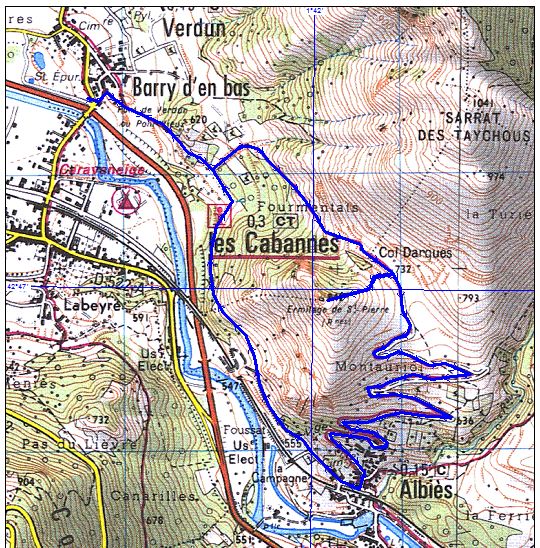 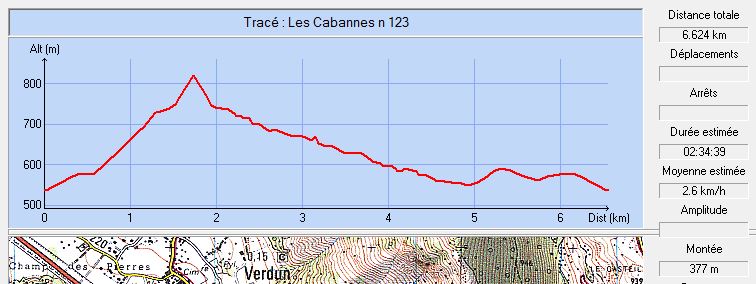 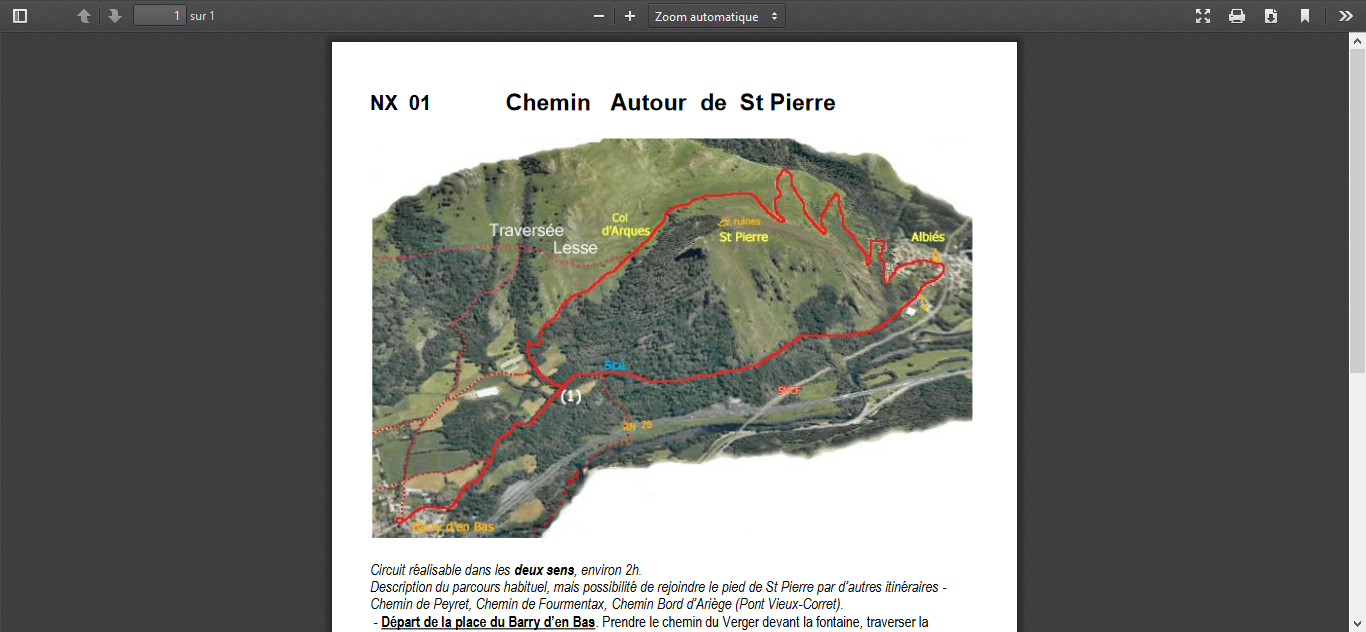 Extrait du topo-guide de la mairie de VerdunCommune de départ et dénomination de l’itinéraire : Verdun – Parking du Barry d’en-Bas - Pic St- Pierre en circuit depuis VerdunDate, animateur(trice), nombre de participants (éventuel) :07.09.2016 – P. Emlinger – 16 participants (Photos)18.01.2017 – M. BucL’itinéraire est décrit sur les supports suivants : Topo-guide édité par la mairie de Verdun – Sentier n° 1 - "Chemin autour de St-Pierre"Classification, temps de parcours, dénivelé positif, distance, durée :Marcheur – 3h00 – 350 ou  ( ?) –  – ½ journéeBalisage : JauneParticularité(s) : Site ou point remarquable :Les ruines de l’ermitage St-Pierre et le panorama à 360 °Le village d’Albiès – Son lavoirTrace GPS : ?Distance entre la gare de Varilhes et le lieu de départ : Observation(s) : Ce sentier est l’un de ceux, nombreux, proposés autour du site de l’ermitage St-Pierre, partant des Cabannes (Les Cabannes n°  70, 71, 72, 73) ou de Verdun (Les Cabannes n° 122).